Шоколадная симфонияЧас информации.Цели:- расширение кругозора учащихся;- эстетическое и нравственное воспитание.Место и время проведения: читальный зал, 17 февраля 2017 года.Участники мероприятия: 5 класс Оформление: заголовок мероприятия, книги про шоколад и конфеты, мультфильм «Сладкая сказка».Оборудование: телевизор, DVD-плеер.Ход мероприятияКонфета бывает простой и с помадкой,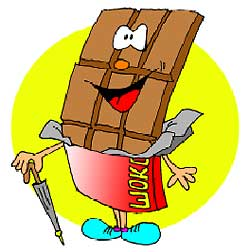 немного с кислинкой и приторно-сладкой,в обёртке блестящей и малоприглядной,клубничной, малиновой и шоколадной.И мягкой, и твёрдой, и даже тягучей,бывает орешков в ней целая куча.И каждый, кто пробовал, сам понимает:ненужной она – никогда не бывает.Здравствуйте, ребята! Сегодня я хочу рассказать вам о всеми любимом лакомстве – о шоколаде и о шоколадных конфетах. Тема нашей беседы «Шоколадная симфония». Слово симфония в переводе с греческого языка означает «созвучие» (вместе много звуков). В соответствии с темой я хочу сегодня показать вам разнообразие шоколада. Эпиграфом я выбрала следующее стихотворение (читаю эпиграф).В Центральной Америке растёт дерево со сладким названием – шоколадное дерево. Шоколадное дерево достигает высоты с пятиэтажного дома, оно густо ветвится и покрыто красивыми листьями. Но самое удивительное – это его плоды. На самом деле плоды шоколадного дерева очень горькие. Похожи они на маленькие продолговатые дыньки желтоватого или зеленоватого цвета. Интересно, что растут они не на ветках, а прямо на стволе и кажутся приклеенными. Внутри, в белой мякоти, множество семян. Их называют какао-бобами – ведь другое название шоколадного дерева – какао. Из какао-бобов и готовят шоколад и напиток какао.Давным-давно люди поклонялись зёрнышкам какао и использовали их в качестве денег. Получаемый из них горьковатый напиток ацтеки (древний народ, живший в Центральной Америке) во II веке до н. э. называли «пищей богов». На языке ацтеков напиток назывался «ксокоатль», а растение, из которого его добывали «какауатль». Отсюда и пошли употребляемые сейчас слова «шоколад» и «какао».Первым европейцем, попробовавшим шоколадный напиток, был Христофор Колумб. Это случилось в 16 веке во время одного из его плаваний в поисках морского пути в Индию. Но, ни сам мореплаватель, ни его соратники не оценили вкус напитка, так как индейцы готовили его, добавляя в шоколад острый перец. Зато все оценили высокую цену какао: за 10 зерён можно было купить кролика, за 100 зёрен – раба.Жители Европы смогли познакомиться с этим напитком благодаря завоеваниям Эрнана Кортеса, который разорил государство ацтеков (сейчас это Мексика). Именно он привёз к испанскому двору индейский рецепт шоколадного напитка и несколько сундуков с какао-бобами. Заменив в рецепте перец на сахар и молоко испанская знать очень высоко оценила шоколад. Так этот замечательный продукт пришёл в Европу.Вкус шоколада в России люди узнали позднее, чем в других странах, - около трёхсот лет назад. Первый шоколад, который привезли в Россию, был очень горький. Из-за горького перца шоколад был жгучим, как огонь, и так горчил, что его сразу выплёвывали. Чужеземная диковинка многим пришлась не по вкусу. Сердитые ворчуны говорили, что таким шоколадом надо кормить свиней, а не людей. Но вскоре и у нас в стране стали пить по утрам горячий ароматный шоколад с сахаром.Шоколад в то время употребляли в виде горячего напитка. Какао-бобы обрабатывали методом, придуманным ещё ацтеками, то есть дробили зёрна. Стоил он очень дорого и потому был доступен только знати. В начале 19 века в Голландии был изобретён пресс, при помощи которого из какао-бобов стали добывать масло. Позднее в Англии научились смешивать это масло с какао-порошком и сахаром и делать первые плитки шоколада, то есть впервые появился твёрдый шоколад. Как же в настоящее время производят шоколад? Из мякоти плодов шоколадного дерева достают семена и сушат их. Высушенные какао-бобы дробят, размельчают и отжимают из них масло. Какао-бобы очень маслянистые. Отжатое масло и пойдёт на изготовление шоколадных плиток. А то, что осталось после выжимания масла, - жмых – размельчат на фабрике в мелкий коричневый порошок. Добавят в порошок сахар, ваниль и соль, упакуют в коробочки с надписью «какао» и отправят в магазин. Из этого порошка мы будем варить по утрам вкусный напиток – какао.А шоколад делают так. В какао-масло наливают молоко или сливки, сыплют какао-порошок, ваниль, сахар, орехи или изюм и всё перемешивают. Получается красивое коричневое тесто. Его разливают в формочки и охлаждают. Какао-масло на холоде твердеет. Застывшие плитки блестят и аппетитно пахнут. Сейчас их отправят одеваться в нарядную шуршащую фольгу и цветные бумажные костюмчики (фантики).В шоколаде содержится вещество, которое улучшает кровоток в мозге, что способствует мыслительной деятельности. Потому перед контрольной работой или какой-то другой важной умственной работой очень полезно съесть несколько долек шоколада. Особенно полезно употреблять горький шоколад, так как в нём содержится мало сахара. Употребление большого количества конфет и сладостей может причинить вред здоровью. От сладкого могут заболеть зубы:Очевидно, в мире нетНе любителей конфет!Ешь их ты, и ем их я,Ест их бабушка моя.Но ирисок, мармеладок,Карамелек, шоколадокМного к чаю не бери –Зубки лучше береги!(Конфеты. С. Крупина)А вот что случилось с героями стихотворения «Несладкая история» (Т. Крюкова) в Новый год (Прочитать по книге «Зимушка-зима», стр. 10):В Новый год нам Дед МорозЦелый воз конфет привёз.Мы решили: прежде надоСъесть коробку шоколада.А потом продолжил списокКороб сливочных ирисок.Три коробки карамелиПроглотили за неделюИ за несколько часовПару банок леденцов.Вслед за этим съели крядуПять коробок мармеладу.Приготовились ужеПриниматься за драже,Но пришлось на много днейОтказаться от сластей.И на то была причинаПод названьем бормашина,А виною Дед Мороз:Целый воз конфет привёз,А про кариес – молчок.Вот коварный старичок!Сейчас в магазинах есть много видов шоколада: тёмный, горький, молочный, есть даже белый шоколад:***Всем известно – есть на светеОчень чёрный шоколад,Тот, что взрослые и детиС удовольствием едят.А зачем придуман белый? – Раз спросили у китайца. - Для того, чтоб негры ели,Не откусывая пальцы!Есть шоколад пористый и шоколад с различными начинками: с орехами, изюмом, йогуртом, ягодами, с ликёром и ромом и др. Из шоколада делают всевозможные конфеты с самыми разными начинками: с помадкой, мармеладом и др.11 июля отмечается праздник – Всемирный день шоколада. Праздник появился в 1995 году во Франции. В этот день в крупных городах проходят фестивали, конкурсы, продают различные изделия из шоколада. Задание: отгадайте загадкиВ праздник я приду ко всем,Я большой и сладкий.Есть во мне орешки, крем,Сливки, шоколадки. (Торт)Он живет в своей фольге,Быстро тает он в руке.Очень вкусен, очень сладок,Мажет мордочки ребяток. (Шоколад) Слева бантик, справа бантикУ Красотки платье фантик.
Пренарядная Кокетка
Шоколадная…(Конфетка)Мы в кондитерской шуршимФантиками яркими.И на праздник мы хотимК вам попасть с подарками. (Конфеты)Получился торт на славу,Съем и крошки подберу.В торт добавили приправу,Не простую, а кору. (Корица)Задание: из слова шоколад составить анограмму.Сейчас, ребята, я предлагаю вам посмотреть мультфильм про конфеты, шоколад и другие сладости «Сладкая сказка». (Просмотр мультфильма).Ребята, чему учит этот мультфильм? (Нельзя быть жадным, нужно всем делиться с друзьями).   В заключение нашей встречи шоколадное фондю с бананами стало красивым завершением информационного часа.ЛитератураВиноградова Е. Богатство на бобах [Текст] / Е. Виноградова // Вокруг света. – 2010. - № 11. – С. 96-106.Григорьева А. Путешествие по чужим столам. – М. : Изд-во Рудомино : Изд-во Эксмо, 2006. – 56 с. : ил. – (Другой, другие, о других. Детский проект Людмилы Улицкой).Калинина Ю. М. «Удивительные» вещи. – М. : ЗАО «Росмэн-Пресс», 2005. – 96 с. – (100 вопросов и ответов).Нуждина Т. Д. Мир людей. Энциклопедия для малыша. Чудо-всюду. – Ярославль : Аадемия развития : Академия, Ко : Академия Холдинг, 2000. – 304 с. : ил. – (Мои первые книжки).